APPLICATION FORM FOR THE POSITION OF:Teacher of Spanish(maternity cover, 1 year)1. 	Contact details2.	Other information about you3.  	Education - details of all academic / vocational qualifications Please list all your qualifications in date order, starting with A levels (or equivalent)Please state your A level grades (or equivalent) Please state clearly the class or grade of your degree(s)Career - history of employmentRequired in accordance with official guidance from the DfE; Safeguarding Children: Safer Recruitment and Selection in Education (Keeping Children Safe in Education 2014).Please supply, in chronological order (state the earliest first), details of all employment, self-employment and any periods of unemployment (there is no need to list casual employment undertaken whilst at school, college or university), including your current post.Please give in each case the reasons for leaving each employment. Please provide, where appropriate, explanations for any periods not in employment, self-employment, training or further/higher education. Please use a continuation sheet if necessary.For any teaching posts held, please give information about age range, subject(s) taught and the title of any posts held.Professional development and trainingPlease give details of any relevant training you have undertaken in the past three years.6.	Other interests and activitiesPlease give information about any interests, hobbies or activities in which you are involved. Please indicate any activities that you would like to offer as your co-curricular contribution (including Games) and indicate standard, where appropriate.7.	Your suitability for the rolePlease state which particular attributes, qualities or special areas of interest or expertise you would bring to this post. (Use a continuation sheet if necessary.)8.	Existing contacts within the schoolPlease indicate if you know any existing employees or governors at the school and if so how you know them.9.	RefereesPlease give the contact details (name, address, telephone number & email) of three referees. One referee should be your current or most recent employer.  Where you are not currently working with children but have done so in the past, one referee must be from the employer by whom you were most recently employed in work with children.  Please note that references will not be accepted from relatives or from referees writing solely in the capacity of friends. Please note that referees may be contacted by telephone and will be invited to submit confidential written references, prior to interview. 10.	Pre-employment checksAll offers of employment are made subject to the receipt of references satisfactory to the School, proof of qualifications (where relevant), proof of eligibility for employment and a decision based on an Enhanced Disclosure from the Disclosure and Barring Service (DBS). Safe recruitment procedures operate at Alleyn’s School. Disclosure and Barring Service (DBS) checks are carried out in compliance with the Independent Schools’ Standards Regulation (ISSR) and include pre-appointment checks on all staff, volunteers, staff of contractors and other individuals that are not school staff or supply staff, and are completed according to the requirements set out in Keeping Children Safe in Education (2014).Successful applicants will be required to provide written confirmation from their GP, at the School’s expense, that they are physically and mentally fit to fulfil the duties of the post as outlined.11.	The welfare, protection and safety of pupilsAlleyn’s School is committed to safeguarding and promoting the welfare of children. The successful applicant will be required to undertake an enhanced disclosure from the DBS.  A copy of the school’s Safeguarding and Child Protection Policy may be included with this application form and is also available on our website in the Policies section which can be reached by clicking here.As part of our selection process short-listed candidates should expect us to seek to clarify any anomalies or discrepancies in the information provided by them or arising from their references.  The interview process will explore candidates’ suitability for working with children and their previous experience in such roles.HOW TO MAKE AN APPLICATIONWE REQUIRE THE FOLLOWING DOCUMENTS:This completed application formYour CVA covering letter addressed to Dr Gary Savage, explaining why you are interested in this particular position at Alleyn’s and why you think it would suit you at this time in your careerYour completed Equal Opportunities Monitoring FormWhen completed, all documents should be emailed to personnel@alleyns.org.ukAlternatively they can be posted to:Dr Gary SavageHeadmasterAlleyn’s SchoolTownley Road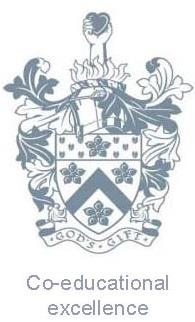 DulwichLondon SE22 8SUThe deadline for applications is 9.00am on Wednesday 23 January 2019Full Name:     (please underline the name(s) by which you like to be known)Full Name:     (please underline the name(s) by which you like to be known)Former surnames:    (where there has been any previous change of name)Former surnames:    (where there has been any previous change of name)Current address and postcode:Current address and postcode:Previous addresses and postcodes: (if resident at current address for less than five years, please provide previous addresses during this period)1.	Previous addresses and postcodes: (if resident at current address for less than five years, please provide previous addresses during this period)1.	2. 	2. 	E-mail address: Telephone No: Fax No: Mobile No: Do you require a work permit to work in the UK?YES/NO (delete as appropriate)If yes, please indicate:Type of permit requiredPermit numberExpiry dateDo you require a work permit to work in the UK?YES/NO (delete as appropriate)If yes, please indicate:Type of permit requiredPermit numberExpiry dateCurrent total gross annual salary:Is any responsibility payment, TLR, boarding allowance, London weighting or equivalent included in your gross salary?  If so, please give details:Current Employer:  Current Position:  Current Employer:  Current Position:  Current Employer:  Current Position:  How much notice do you have to give your current employer?  How much notice do you have to give your current employer?  How much notice do you have to give your current employer?  DfE reference No:  Do you have Qualified Teacher Status (QTS)?  YES/NO (delete as appropriate)Do you have Qualified Teacher Status (QTS)?  YES/NO (delete as appropriate)Are you registered with the Teaching Agency (formerly the General Teaching Council for England)?YES/NO (delete as appropriate)The Teaching Agency (GTC) Number:  Are you registered with the Teaching Agency (formerly the General Teaching Council for England)?YES/NO (delete as appropriate)The Teaching Agency (GTC) Number:  Are you registered with the Teaching Agency (formerly the General Teaching Council for England)?YES/NO (delete as appropriate)The Teaching Agency (GTC) Number:  QualificationSubject/area of studySchool/college/university/etcClass/grade awardedDate awardedStart dateDetails of employmentIncluding self-employment and periods of unemploymentReason for leavingEnd dateDate (m/y)Course title or descriptionCourse providerFirst refereeFirst refereeFirst refereeFirst refereeFirst refereeFirst refereeFirst refereeFirst refereeTitleNameNamePosition(if applicable)Position(if applicable)Company(if applicable)Company(if applicable)AddressAddressEmail addressEmail addressEmail addressEmail addressTel NoTel NoTel NoTel NoMobile NoSecond refereeSecond refereeSecond refereeSecond refereeSecond refereeSecond refereeSecond refereeSecond refereeTitleNameNamePosition(if applicable)Position(if applicable)Company(if applicable)Company(if applicable)AddressAddressEmail addressEmail addressEmail addressEmail addressTel NoTel NoTel NoTel NoMobile NoThird refereeThird refereeThird refereeThird refereeThird refereeThird refereeThird refereeThird refereeTitleNameNamePosition(if applicable)Position(if applicable)Company(if applicable)Company(if applicable)AddressAddressEmail addressEmail addressEmail addressEmail addressTel NoTel NoTel NoTel NoMobile NoCHILDREN ACT, 1989CHILDREN ACT, 1989CHILDREN ACT, 1989The Children Act, 1989 places a statutory obligation on schools to safeguard and promote the welfare of children attending them. Accordingly, the Governors of Alleyn’s School require all new appointees to provide the following information.The Children Act, 1989 places a statutory obligation on schools to safeguard and promote the welfare of children attending them. Accordingly, the Governors of Alleyn’s School require all new appointees to provide the following information.The Children Act, 1989 places a statutory obligation on schools to safeguard and promote the welfare of children attending them. Accordingly, the Governors of Alleyn’s School require all new appointees to provide the following information.Has the Secretary of State for Education ever issued you with a personal warning or caused your name to be included on List 99 which names those who may not be employed in schools?YesHas the Secretary of State for Education ever issued you with a personal warning or caused your name to be included on List 99 which names those who may not be employed in schools?Has the Secretary of State for Education ever issued you with a personal warning or caused your name to be included on List 99 which names those who may not be employed in schools?NoREHABILITATION OF OFFENDERS ACT, 1974REHABILITATION OF OFFENDERS ACT, 1974REHABILITATION OF OFFENDERS ACT, 1974REHABILITATION OF OFFENDERS ACT, 1974The post for which you are applying involves substantial opportunity of access to children. It is exempt from the Rehabilitation of Offenders Act, 1974. You are therefore required to declare any convictions, cautions or bind-overs you may have had, (unless they would ordinarily be filtered out in line with current guidance*) regardless of how long ago and even if they would otherwise be regarded as 'spent' under the Act. You are also required to declare any outstanding case(s) against you.You should be aware that the School will institute its own checks with the Disclosure and Barring Service and DCSF.  Please submit information in confidence, enclosing details in a separate sealed envelope which will be seen only by the Headmaster. Failure to declare a conviction may disqualify you from appointment or result in summary dismissal if a discrepancy comes to light.* DBS Filtering Guide available at www.gov.uk/government/publications/dbs-filtering-guidanceThe post for which you are applying involves substantial opportunity of access to children. It is exempt from the Rehabilitation of Offenders Act, 1974. You are therefore required to declare any convictions, cautions or bind-overs you may have had, (unless they would ordinarily be filtered out in line with current guidance*) regardless of how long ago and even if they would otherwise be regarded as 'spent' under the Act. You are also required to declare any outstanding case(s) against you.You should be aware that the School will institute its own checks with the Disclosure and Barring Service and DCSF.  Please submit information in confidence, enclosing details in a separate sealed envelope which will be seen only by the Headmaster. Failure to declare a conviction may disqualify you from appointment or result in summary dismissal if a discrepancy comes to light.* DBS Filtering Guide available at www.gov.uk/government/publications/dbs-filtering-guidanceThe post for which you are applying involves substantial opportunity of access to children. It is exempt from the Rehabilitation of Offenders Act, 1974. You are therefore required to declare any convictions, cautions or bind-overs you may have had, (unless they would ordinarily be filtered out in line with current guidance*) regardless of how long ago and even if they would otherwise be regarded as 'spent' under the Act. You are also required to declare any outstanding case(s) against you.You should be aware that the School will institute its own checks with the Disclosure and Barring Service and DCSF.  Please submit information in confidence, enclosing details in a separate sealed envelope which will be seen only by the Headmaster. Failure to declare a conviction may disqualify you from appointment or result in summary dismissal if a discrepancy comes to light.* DBS Filtering Guide available at www.gov.uk/government/publications/dbs-filtering-guidanceThe post for which you are applying involves substantial opportunity of access to children. It is exempt from the Rehabilitation of Offenders Act, 1974. You are therefore required to declare any convictions, cautions or bind-overs you may have had, (unless they would ordinarily be filtered out in line with current guidance*) regardless of how long ago and even if they would otherwise be regarded as 'spent' under the Act. You are also required to declare any outstanding case(s) against you.You should be aware that the School will institute its own checks with the Disclosure and Barring Service and DCSF.  Please submit information in confidence, enclosing details in a separate sealed envelope which will be seen only by the Headmaster. Failure to declare a conviction may disqualify you from appointment or result in summary dismissal if a discrepancy comes to light.* DBS Filtering Guide available at www.gov.uk/government/publications/dbs-filtering-guidancePlease tick whichever statement applies to you If you are declaring information in a separate envelope you will need to post your application form rather than emailingPlease tick whichever statement applies to you If you are declaring information in a separate envelope you will need to post your application form rather than emailingPlease tick whichever statement applies to you If you are declaring information in a separate envelope you will need to post your application form rather than emailingPlease tick whichever statement applies to you If you are declaring information in a separate envelope you will need to post your application form rather than emailingI have nothing to declareI have enclosed information in a separate, sealed envelopeDECLARATIONDECLARATIONDECLARATIONDECLARATIONDECLARATIONPlease tick the below box to confirm the following statement.If posting please sign and date the form in ink.If emailing please type your full name. You will be required to re-sign the form in ink if you are invited for interview.Please tick the below box to confirm the following statement.If posting please sign and date the form in ink.If emailing please type your full name. You will be required to re-sign the form in ink if you are invited for interview.Please tick the below box to confirm the following statement.If posting please sign and date the form in ink.If emailing please type your full name. You will be required to re-sign the form in ink if you are invited for interview.Please tick the below box to confirm the following statement.If posting please sign and date the form in ink.If emailing please type your full name. You will be required to re-sign the form in ink if you are invited for interview.Please tick the below box to confirm the following statement.If posting please sign and date the form in ink.If emailing please type your full name. You will be required to re-sign the form in ink if you are invited for interview.I hereby certify that the statements on this form are correct and that no material information is omitted.I hereby certify that the statements on this form are correct and that no material information is omitted.I hereby certify that the statements on this form are correct and that no material information is omitted.I hereby certify that the statements on this form are correct and that no material information is omitted.SignedDatePlease state where you saw the position advertised: 